
UNEP, DELEGATE OF SLOVENIA, POSITION PAPER



Committee: UNEP

Agenda Item: Climate Change

Country: Slovenia

Our Country: 

Slovenia has a developed economy and is the richest Slavic country by nominal GDP, and the second richest by GDP (PPP) behind the Czech Republic. Slovenia is also among the top global economies in terms of human capital. Slovenia was at the beginning of 2007 the first new member to introduce the euro as its currency, replacing the tolar. Since 2010, it has been a member of the Organisation for Economic Co-operation and Development. There is a big difference in prosperity between the various regions. The economically wealthiest regions are the Central Slovenia region which includes the capital Ljubljana and the western Slovenian regions, as Goriška and Coastal–Karst, while the least wealthy regions are the Mura, the Central Sava, and the Littoral–Inner Carniola. According to the 2002 census, Slovenia's main ethnic group is Slovenes (83%). At least 13% of the population were immigrants from other parts of Former Yugoslavia, primarily ethnic Bosniaks (Bosnian Muslims), Croats and Serbs, and their descendants. They have settled mainly in cities and suburbanized areas.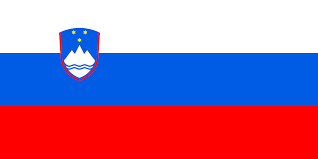 
Our Countries Policy: According to the united nations and our policy, we should move away from fossil fuels, our country signed the Paris Agreement in 2016 and is drawing a path and updating its laws according to the articles of the agreement.


We are suffering from climate change like other countries. We take climate change very seriously, because, like every country, we are also greatly affected by climate change. Climate change causes fires in our country, the deterioration of our economy, and the loss of our citizens' homes and lives. We have some solutions to prevent these bad situations. We can build many durable homes because storms and fires could cause us to lose our homes and our citizen's life. We will likely prevent high temperatures reflected by the sun's rays by reducing the emission of reflective materials to the outside as waste. And with that, the forest fires will be decreased. During the period 1951–2007, mean annual temperatures in Slovenia have increased significantly by 0.15 to 0.29°C/decade. A stronger increase of annual mean, maximum and minimum temperature during 1961-2011 of 0.3 to 0.4°C/decade was reported. Seasons show different trends. Changes in mean winter snow water equivalent (SWE), the seasonal evolution of snow cover, and the duration of the continuous snow cover season in the European Alps have been assessed from an ensemble of regional climate model (RCM) experiments under the IPCC SRES A1B emission scenario. The assessment was carried out for the periods 2020–2049 and 2070–2099, compared with the control period 1971–2000. The strongest relative reduction in winter means SWE was found below 1,500 m, amounting to 40–80 % by mid-century relative to 1971–2000 and depending upon the model considered. At higher elevations, the decrease of mean winter SWE is less pronounced but still a robust feature. For instance, at elevations of 2,000–2,500 m, SWE reductions amount to 10–60 % by mid-century and to 30–80 % by the end of the century. 
REFERENCES: https://www.climatechangepost.com/slovenia/climate-change/ 
                           